	Genève, le 10 juillet 2012Madame, Monsieur,Le Secrétaire général de 1'UIT, dans la Lettre circulaire N° 65 et les Lettres DM-11/1028 et DM-11/1029 du 16 décembre 2011, a annoncé que, à l'aimable invitation du Gouvernement des Emirats arabes unis, et conformément à la Résolution 77 (Rév. Guadalajara, 2010) de la Conférence de plénipotentiaires et à la Résolution 1335 du Conseil, l'Assemblée mondiale de normalisation des télécommunications (AMNT-12) se tiendrait à Dubaï (Emirats arabes unis), du 20 au 29 novembre 2012, et serait précédée du Colloque mondial sur la normalisation, qui aura lieu le 19 novembre 2012.J'ai l'honneur de vous inviter à participer au Colloque mondial sur la normalisation (GSS), qui se tiendra au même endroit que l'Assemblée mondiale de normalisation des télécommunications de l'UIT (AMNT-12), au Dubaï World Trade Centre, à Dubaï (Emirats arabes unis). L'objectif du GSS, comme convenu par le Conseil de l'UIT à sa session de 2007, est de constituer une tribune pour les discussions et la coordination à haut niveau, ouverte aussi bien aux membres qu'aux non-membres.Le GSS examinera, en particulier, les enjeux à l'échelle mondiale des normes relatives aux TIC, tels que le passage de l'innovation à la normalisation, la cybersanté, les réseaux électriques intelligents, les systèmes de transport intelligents et la résilience des réseaux en cas de catastrophe. Les orateurs seront des ministres, des régulateurs, des P.-D. G. et des directeurs techniques. Le GSS sera présidé par M. Nasser Bin Abood, P.-D. G. d'Etisalat. Le projet de programme sera publié sur le site web du GSS à l'adresse suivante: http://www.itu.int/en/ITU-T/wtsa-12/gss/.L'inscription des participants au GSS se fera exclusivement en ligne. Si vous souhaiter participer uniquement au GSS, vous êtes priés de vous inscrire sur le site web du GSS (http://www.itu.int/en/ITU-T/wtsa-12/gss). Si vous avez l'intention de participer à l'AMNT-12 et au GSS, veuillez utiliser le formulaire d'inscription commun pour le GSS et l'AMNT-12 (http://www.itu.int/en/ITU-T/wtsa-12).Vous trouverez également sur le site de l'AMNT-12 des renseignements pratiques concernant la manifestation, y compris des informations sur les formalités en matière de passeport et de visa et des précisions sur les hôtels.Dans l'attente de vous rencontrer à Dubaï, veuillez agréer, Madame, Monsieur, l'assurance de ma considération distinguée.Malcolm Johnson
Directeur du Bureau de la 
normalisation des télécommunicationsBureau de la normalisation des télécommunications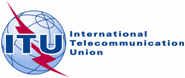 Réf.:Contact:Tél.:Fax:E-Mail:Circulaire TSB 299Bilel Jamoussi+41 22 730 6311
+41 22 730 5853tsbsgd@itu.int-	Aux administrations des Etats Membres de l'Union-	Aux Membres du Secteur de l'UIT-T-	Aux Associés de l'UIT-T-	Aux établissements universitaires participant aux travaux de l'UIT-T-	Aux organisations régionales de télécommunication-	Aux organisations intergouvernementales exploitant des systèmes à satellites-	A l'Organisation des Nations Unies-	Aux institutions spécialisées de l'Organisation des Nations Unies et à l'Agence internationale de l'énergie atomiqueCopie:-	Aux Présidents et Vice-Présidents des Commissions d'études de l'UIT-T-	Au Directeur du Bureau de développement des télécommunications-	Au Directeur du Bureau des radiocommunicationsObjet:Colloque mondial sur la normalisation (GSS-12)
Dubaï (Emirats arabes unis), 19 novembre 2012